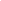 Listen to the examples of Blues / Jazz Instruments, guess the instrument and match it to the picture by drawing an arrow.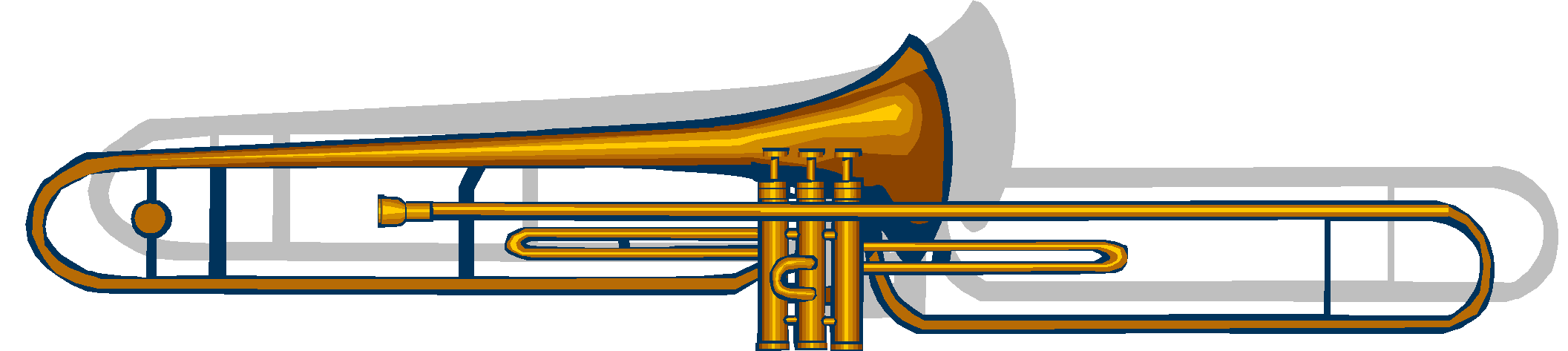 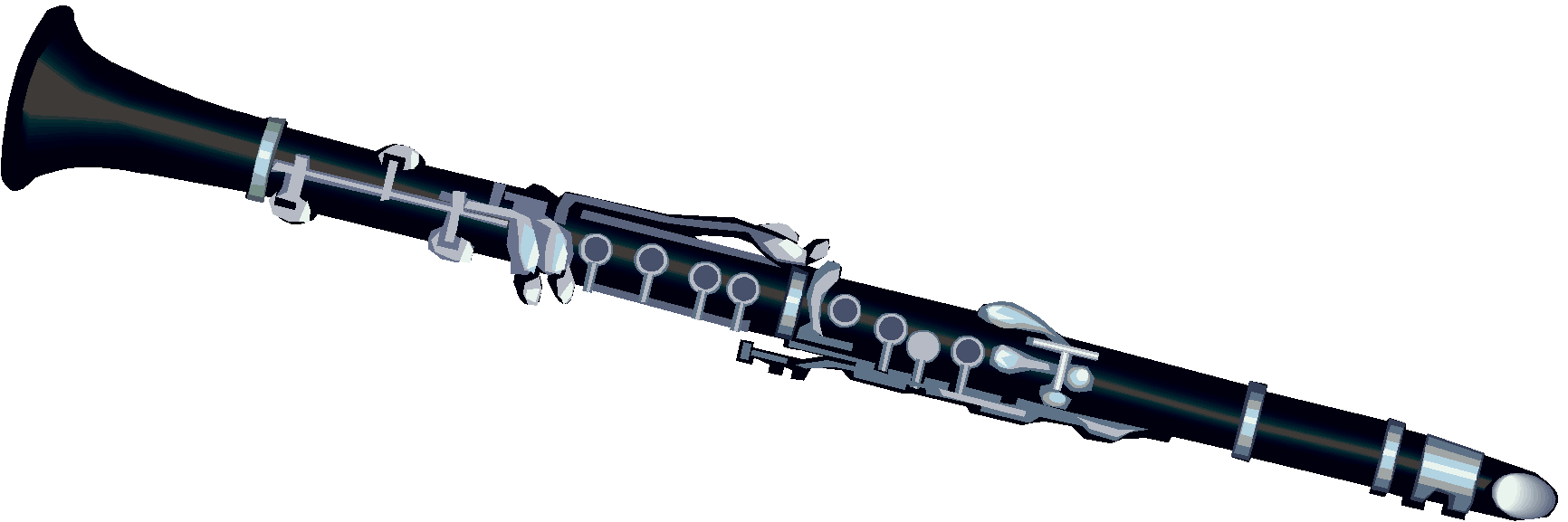 1.________________________________________2.________________________________________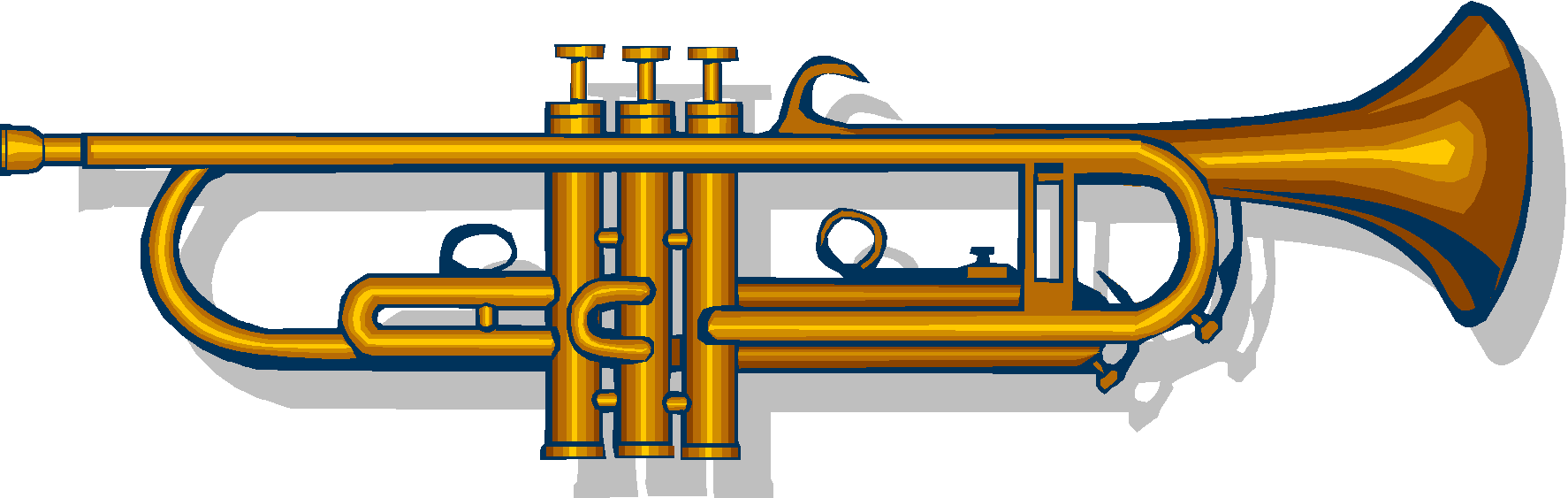 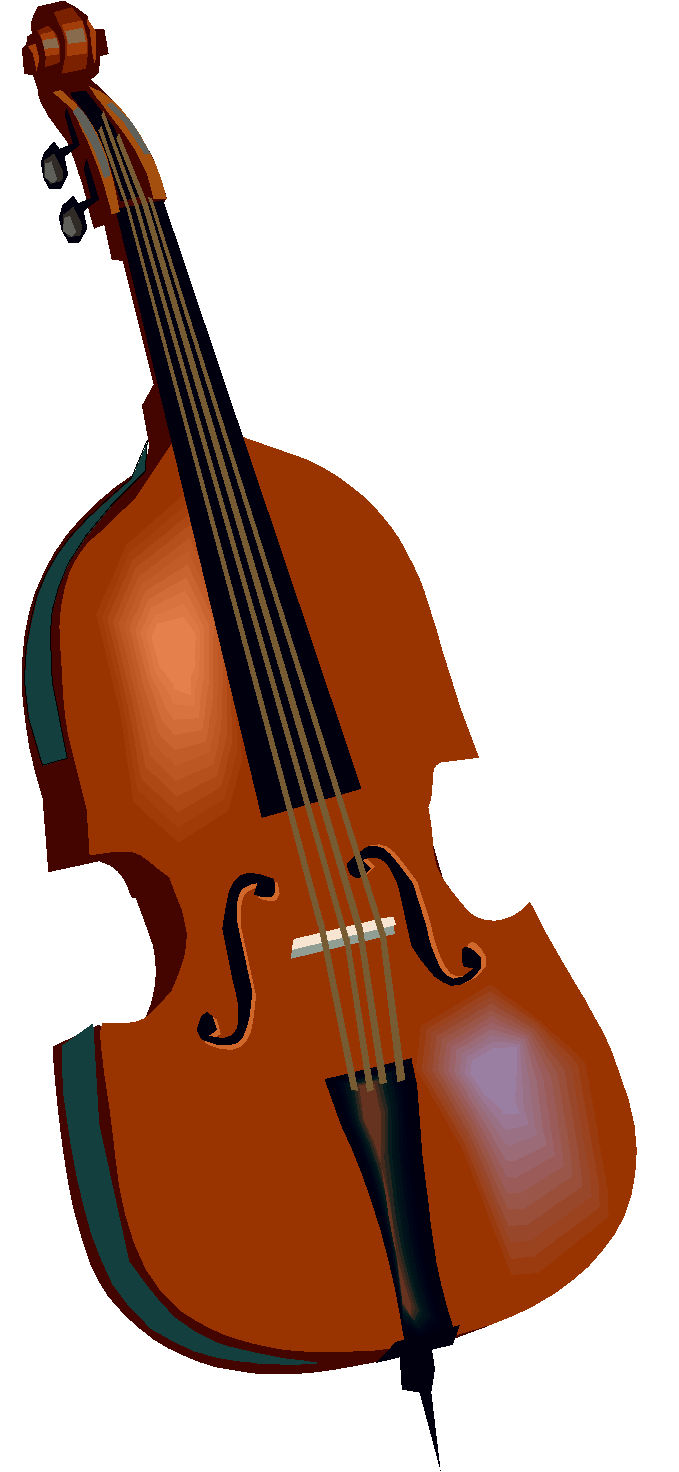 3. ________________________________________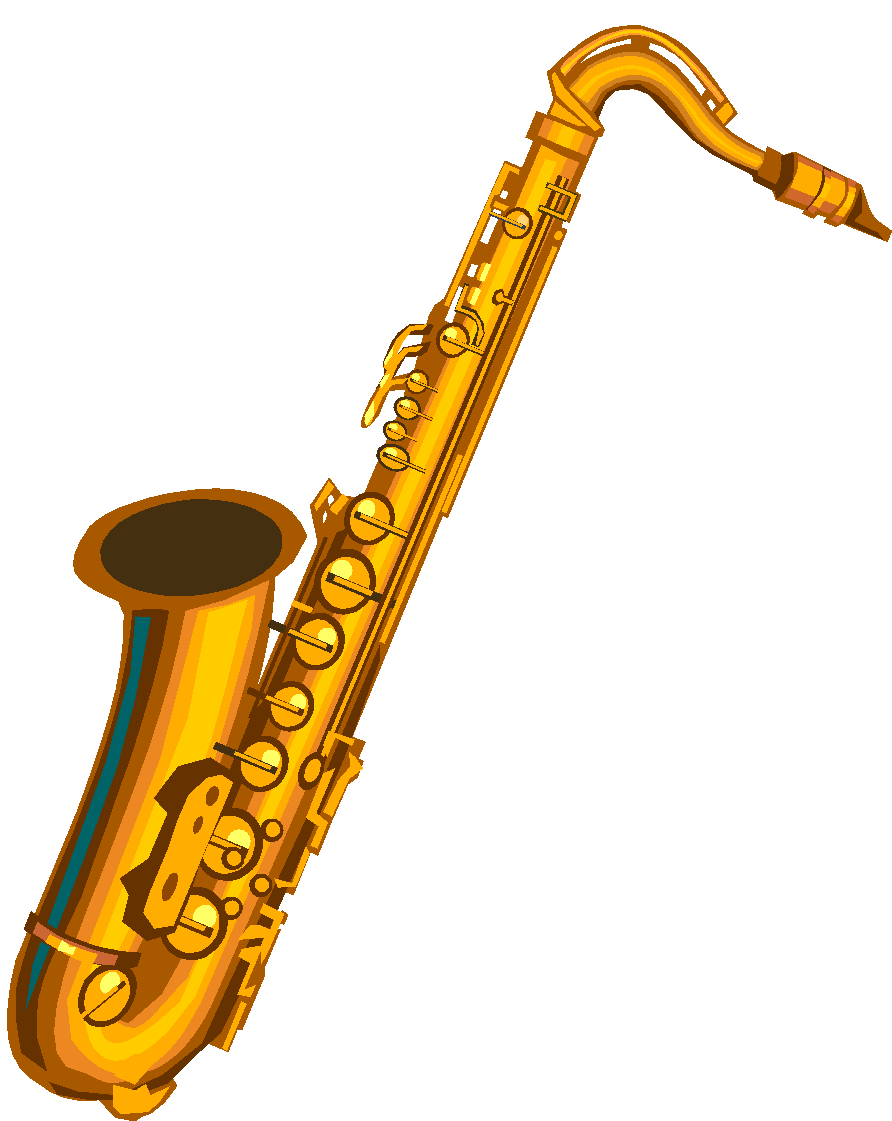 4. ________________________________________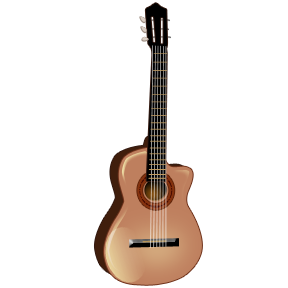 5. ________________________________________6.________________________________________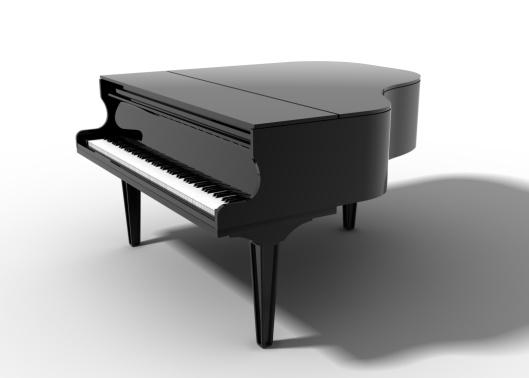 7.________________________________________